Ф.И.О. учителяФ.И.О. учителяАхметова Аманкуль СейдуллаевнаАхметова Аманкуль СейдуллаевнаПредмет/ классПредмет/ классРусский язык, 2 класс.Русский язык, 2 класс.№ урока/ № недели№ урока/ № неделиУрок № 14, неделя № 8Урок № 14, неделя № 8Название разделаНазвание разделаТрадиции и фольклорТрадиции и фольклорТема урокаТема урокаВ гости к сказке «Теремок».В гости к сказке «Теремок».Цели обученияЦели обучения2.1.4.1 понимать содержание прослушанного текста, определять героев, последовательность событий; 2.2.3.1 участвовать в речевой ситуации на определенную тему, понимать, о чем говорит собеседник; соблюдать речевые нормы; 2.5.1.3 использовать глаголы в нужном времени (настоящем, будущем, прошедшем) с помощью учителя. 2.1.4.1 понимать содержание прослушанного текста, определять героев, последовательность событий; 2.2.3.1 участвовать в речевой ситуации на определенную тему, понимать, о чем говорит собеседник; соблюдать речевые нормы; 2.5.1.3 использовать глаголы в нужном времени (настоящем, будущем, прошедшем) с помощью учителя. ВремяТекст спикераТекст спикераИспользованные видео, слайды, презентации, задания30 сек.- Здравствуйте, дорогие ребята! - Сәлеметсіздерме, балалар!- Good morning, children!                      С неба звездочка упала.                      Я желанье загадала,                      А желанье вот такое:                      Будем думать и читать                      И пятерки получать.                      И небесная звезда                      Всем сказала: «Да, да, да!»- Здравствуйте, дорогие ребята! - Сәлеметсіздерме, балалар!- Good morning, children!                      С неба звездочка упала.                      Я желанье загадала,                      А желанье вот такое:                      Будем думать и читать                      И пятерки получать.                      И небесная звезда                      Всем сказала: «Да, да, да!»Слайд № 1Перед тем как начать урок, отгадайте загадку:Домик в поле появился,    Он в жилище превратился.   Для квакушки и волчонка,Зайца, лисы и мышонка.Перед тем как начать урок, отгадайте загадку:Домик в поле появился,    Он в жилище превратился.   Для квакушки и волчонка,Зайца, лисы и мышонка.№ 2Молодцы, ребята-это              теремок – үйшік   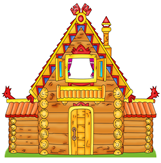 Молодцы, ребята-это              теремок – үйшік   № 3Тема урока: В гости к сказке «Теремок»Сегодня на уроке:* Ты будешь знать приметы волшебных сказок;* Научишься выразительно произносить слова и фразы из сказки;Тема урока: В гости к сказке «Теремок»Сегодня на уроке:* Ты будешь знать приметы волшебных сказок;* Научишься выразительно произносить слова и фразы из сказки;№ 4Ребята, чтобы нам открылись двери в волшебный мир сказки, мы должны расшифровать слово:  ш  ы  м  а  к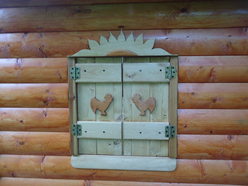 Ребята, чтобы нам открылись двери в волшебный мир сказки, мы должны расшифровать слово:  ш  ы  м  а  к№ 5Молодцы! Это слово – мышка. Добро пожаловать в сказку «Теремок» ! 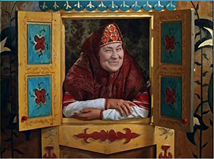 Молодцы! Это слово – мышка. Добро пожаловать в сказку «Теремок» ! № 6Стоит в поле теремок. Бежит мимо мышка-норушка. Увидела теремок, остановилась и спрашивает: Кто в теремочке живет? Никто не отзывается. Вошла мышка-норушка в теремок и стала там жить.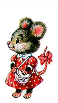 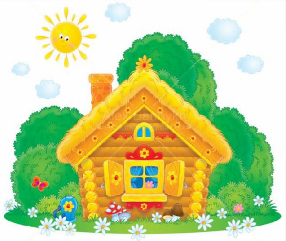 Стоит в поле теремок. Бежит мимо мышка-норушка. Увидела теремок, остановилась и спрашивает: Кто в теремочке живет? Никто не отзывается. Вошла мышка-норушка в теремок и стала там жить.№ 7Чтобы продолжить сказку, ответьте на вопрос:Кто КВАКАЕТ в пруду?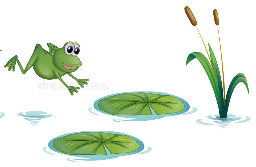 Прекрасно! Это лягушка!Чтобы продолжить сказку, ответьте на вопрос:Кто КВАКАЕТ в пруду?Прекрасно! Это лягушка!№ 8Прискакала к терему лягушка-квакушка и спрашивает:
Кто в теремочке живет?
— Я, мышка-норушка! А ты кто?
— А я лягушка-квакушка.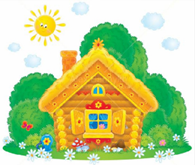 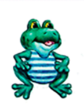  Иди ко мне жить! Лягушка-квакушка прыгнула в теремок. Стали они вдвоем жить.Прискакала к терему лягушка-квакушка и спрашивает:
Кто в теремочке живет?
— Я, мышка-норушка! А ты кто?
— А я лягушка-квакушка. Иди ко мне жить! Лягушка-квакушка прыгнула в теремок. Стали они вдвоем жить.№ 9Ребята, посмотрите на картинку и скажите, кто это?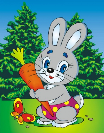                                                  Молодцы, это ЗАЯЦ!Ребята, посмотрите на картинку и скажите, кто это?                                                 Молодцы, это ЗАЯЦ!№ 10Бежит мимо зайчик-побегайчик. Остановился и спрашивает:
Кто в теремочке живет?
— Я, мышка-норушка!            
— Я, лягушка-квакушка!
— А ты кто?
— А я зайчик-побегайчик.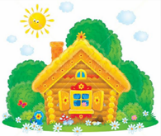 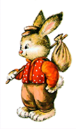 - Иди к нам жить! Заяц-побегайчик скок в теремок! Стали они втроем жить.Бежит мимо зайчик-побегайчик. Остановился и спрашивает:
Кто в теремочке живет?
— Я, мышка-норушка!            
— Я, лягушка-квакушка!
— А ты кто?
— А я зайчик-побегайчик.- Иди к нам жить! Заяц-побегайчик скок в теремок! Стали они втроем жить.№ 11Ребята, следующая страница сказки откроется нам, если мы отгадаем героиню по описанию:      она хитрая рыжая с пушистым хвостом   Да, вы правильно догадались-это ЛИСА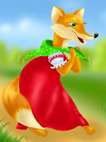 Ребята, следующая страница сказки откроется нам, если мы отгадаем героиню по описанию:      она хитрая рыжая с пушистым хвостом   Да, вы правильно догадались-это ЛИСА№ 12Идет мимо лисичка-сестричка. Постучала в окошко и спрашивает:
Кто в теремочке живет? 
— Я, мышка-норушка.               
— Я, лягушка-квакушка.
— Я, зайчик-побегайчик.
— А ты кто?
— А я лисичка-сестричка.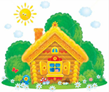 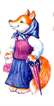  - Иди к нам жить! Забралась лисичка-сестричка в теремок. Стали они вчетвером жить.Идет мимо лисичка-сестричка. Постучала в окошко и спрашивает:
Кто в теремочке живет? 
— Я, мышка-норушка.               
— Я, лягушка-квакушка.
— Я, зайчик-побегайчик.
— А ты кто?
— А я лисичка-сестричка. - Иди к нам жить! Забралась лисичка-сестричка в теремок. Стали они вчетвером жить.№ 13Ребята, а кого мы называем «серый бочок»                                  Молодцы, ребята-это ВОЛК.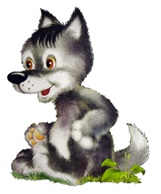 Ребята, а кого мы называем «серый бочок»                                  Молодцы, ребята-это ВОЛК.№ 14Прибежал волчок-серый бочок, заглянул в дверь и спрашивает:
Кто в теремочке живет?
— Я, мышка-норушка.          
— Я, лягушка-квакушка.
— Я, зайчик-побегайчик.
— Я, лисичка-сестричка.
— А ты кто?
— А я волчок - серый бочок.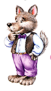 — Иди к нам жить!
Волчок –серый бочок влез в теремок. Стали они впятером жить. Прибежал волчок-серый бочок, заглянул в дверь и спрашивает:
Кто в теремочке живет?
— Я, мышка-норушка.          
— Я, лягушка-квакушка.
— Я, зайчик-побегайчик.
— Я, лисичка-сестричка.
— А ты кто?
— А я волчок - серый бочок.— Иди к нам жить!
Волчок –серый бочок влез в теремок. Стали они впятером жить. № 15Выполнив следующее задание, мы перейдем к заключительной части сказки.Отгадайте загадку: Зимой спит,                     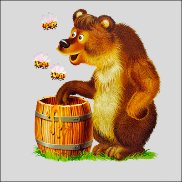 Лапу сосет, Весной просыпается, Мед искать собирается.               Ну, конечно, это МЕДВЕДЬВыполнив следующее задание, мы перейдем к заключительной части сказки.Отгадайте загадку: Зимой спит,                     Лапу сосет, Весной просыпается, Мед искать собирается.               Ну, конечно, это МЕДВЕДЬ№ 16Вдруг идет мимо медведь косолапый.   Увидел теремок, остановился и громко заревел:-Кто в теремочке живет?                                                              
— Я, мышка-норушка.
— Я, лягушка-квакушка.
— Я, зайчик-побегайчик.
— Я, лисичка-сестричка.
— Я, волчок-серый бочок.
— А ты кто?
— А я медведь косолапый.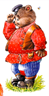 — Иди к нам жить!Медведь и полез в теремок. Но никак не мог влезть и говорит:                                  - Я буду на крыше жить!Вдруг идет мимо медведь косолапый.   Увидел теремок, остановился и громко заревел:-Кто в теремочке живет?                                                              
— Я, мышка-норушка.
— Я, лягушка-квакушка.
— Я, зайчик-побегайчик.
— Я, лисичка-сестричка.
— Я, волчок-серый бочок.
— А ты кто?
— А я медведь косолапый.— Иди к нам жить!Медведь и полез в теремок. Но никак не мог влезть и говорит:                                  - Я буду на крыше жить!№ 17ВЛЕЗ МЕДВЕДЬ НА КРЫШУ И РАЗДАВИЛ ТЕРЕМОК.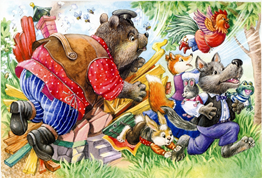 Еле выскочили звери. Все целы и невредимы.ВЛЕЗ МЕДВЕДЬ НА КРЫШУ И РАЗДАВИЛ ТЕРЕМОК.Еле выскочили звери. Все целы и невредимы.№ 18Ответь на вопросы:Назови персонажей сказки «Теремок», которые разговаривают.Какие слова и фразы часто повторяются в сказке?Дескрипторы:1.Называет персонажей сказки;2.Произносит слова и фразы из сказкиОтветь на вопросы:Назови персонажей сказки «Теремок», которые разговаривают.Какие слова и фразы часто повторяются в сказке?Дескрипторы:1.Называет персонажей сказки;2.Произносит слова и фразы из сказки№ 19 Назови время, род и число глаголов:Прискакала лягушка, постучала лисичка, заглянул волчок, заревел медведь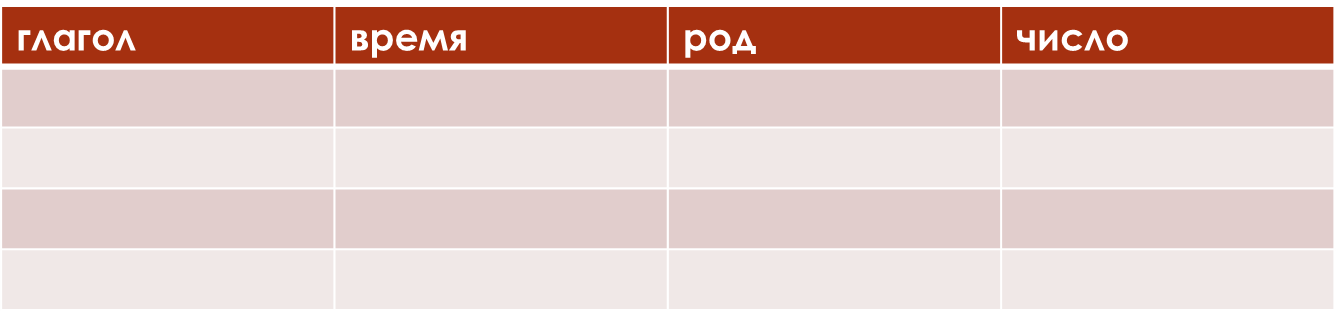 Дескрипторы:Знает время, род и число глаголов. Назови время, род и число глаголов:Прискакала лягушка, постучала лисичка, заглянул волчок, заревел медведьДескрипторы:Знает время, род и число глаголов.№ 20Таблица чертится заранее.Отвечают на тестовые вопросы на платформе Classtime https://www.classtime.com/code/RK95MPОтвечают на тестовые вопросы на платформе Classtime https://www.classtime.com/code/RK95MP№ 21Желаем сказочным друзьям,             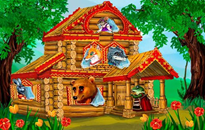 Построить новый дом большой,Чтоб дружно жили, не тужили,Чтоб помогали идруг-друга защищалиЖелаем сказочным друзьям,             Построить новый дом большой,Чтоб дружно жили, не тужили,Чтоб помогали идруг-друга защищали№ 22Вот и сказке конец,                 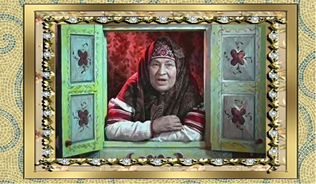 а кто слушал – МОЛОДЕЦ!Вот и сказке конец,                 а кто слушал – МОЛОДЕЦ!№ 23РЕФЛЕКСИЯ. Нарисуйте в тетради: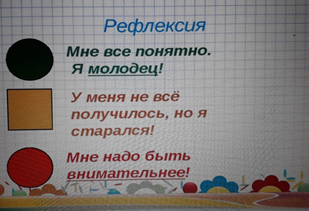 РЕФЛЕКСИЯ. Нарисуйте в тетради:№ 24Итог урока:- вы познакомились с русской народной сказкой «Теремок»;- слушали текст, отвечали на вопросы;- определили время, род, число глаголов;- смогли придумать другой конец сказки.Вы – молодцы!Итог урока:- вы познакомились с русской народной сказкой «Теремок»;- слушали текст, отвечали на вопросы;- определили время, род, число глаголов;- смогли придумать другой конец сказки.Вы – молодцы!Наш урок подошёл к концу. Я прощаюсь с вами. До свидания!Наш урок подошёл к концу. Я прощаюсь с вами. До свидания!